2017-2018 EĞİTİM ÖĞRETİM YILI 5 YAŞ ŞUBAT AYI AYLIK PLANIAYIN RENGİAYIN KONUSUAYIN KONUSUSAYILAR   MEVSİMAYIN TÜRK BÜYÜĞÜDEĞERLER EĞİTİMİPEMBEMESLEKLERMESLEKLER      9/0         KIŞ        NASRETTİN HOCA DEMOKRASİ                                                                     BARIŞ                                     KAVRAMLAR              KAVRAMLARMÜZİK ETKİNLİĞİMÜZİK ETKİNLİĞİMÜZİK ETKİNLİĞİOYUN ETKİNLİĞİTÜRKÇE DİL ETKİNLİĞİAYNI-FARKLIBOŞ-DOLUYANLIŞ-DOĞRU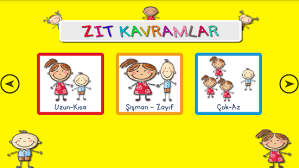 AYNI-FARKLIBOŞ-DOLUYANLIŞ-DOĞRUGEL BİRLİKTE ŞARKI SÖYLEYELİM                                    KÜÇÜK KARDEŞİM                               BİR GÜN OKULA GİDERKEN                   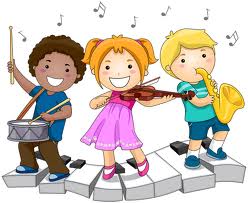 GEL BİRLİKTE ŞARKI SÖYLEYELİM                                    KÜÇÜK KARDEŞİM                               BİR GÜN OKULA GİDERKEN                   GEL BİRLİKTE ŞARKI SÖYLEYELİM                                    KÜÇÜK KARDEŞİM                               BİR GÜN OKULA GİDERKEN                   *SU KAPTAN KABA BOŞALTMA                                           * ENGELLERİ AŞMA                    *  YARIŞ OYUNU                                   * KÖŞE KAPMACA      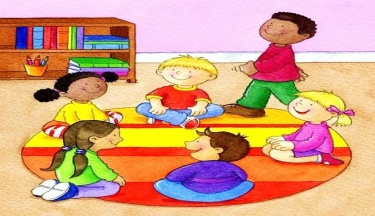 HİKAYE ETKİNLİKLERİ                          PARMAK OYUNU                                     BİLMECELER  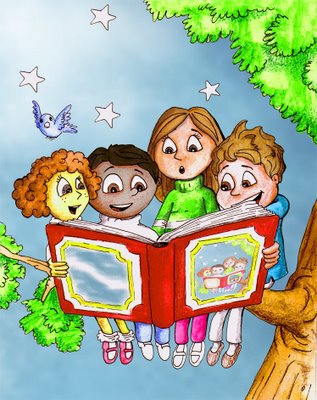 FEN VE DOĞA ETKİNLİĞİFEN VE DOĞA ETKİNLİĞİMONTESSORİ ETKİNLİĞİMONTESSORİ ETKİNLİĞİMONTESSORİ ETKİNLİĞİSANAT ETKİNLİĞİAKIL VE ZEKÂYANAR DAĞ DENEYİ                PEMBE RENK DENEYİ                GEZİYE GİDİYORUZ                                                            ÇİKOLATA TOPLARI YAPIYORUZ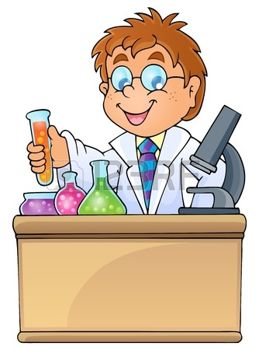 YANAR DAĞ DENEYİ                PEMBE RENK DENEYİ                GEZİYE GİDİYORUZ                                                            ÇİKOLATA TOPLARI YAPIYORUZ                                                                    ÇUBUK EŞLEŞTİRME                                                            ÇAMAŞIR ASMA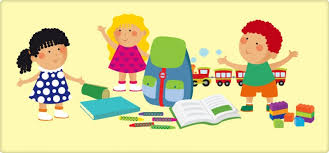                                                                     ÇUBUK EŞLEŞTİRME                                                            ÇAMAŞIR ASMA                                                                    ÇUBUK EŞLEŞTİRME                                                            ÇAMAŞIR ASMABoyama etkinlikleri                               Baskı çalışmaları                           Kesme yapıştırma                       Yırtma yapıştırma                      Katlama etkinlikleri                            Buruşturma etkinlikleri                                       Artık Materyal etkinlikleri  DİKKATLİ PUZZLE (algı,dikkat,öğrenme,zeka)ZEKARE SMART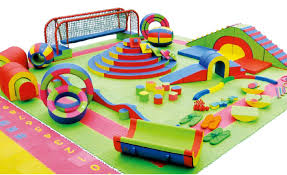             İNGİLİZCE            İNGİLİZCEOKUMA VE YAZMAOKUMA VE YAZMAOKUMA VE YAZMAMATEMATİK ETKİNLİĞİBELİRLİ GÜN VE HAFTALAR                                                   PORTFOLYO ÇALIŞMASI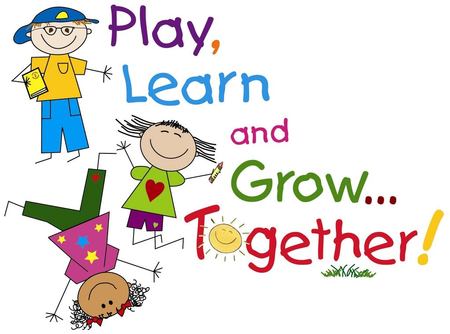                                                    PORTFOLYO ÇALIŞMASIEŞLEŞTİRMEYOL BULMAÇİZGİ ÇALIŞMALARI                         KALEMİ DOĞRU TUTMAÖRÜNTÜ OLUŞRURMAKAVRAM ÇALIŞMALARIEŞLEŞTİRMEYOL BULMAÇİZGİ ÇALIŞMALARI                         KALEMİ DOĞRU TUTMAÖRÜNTÜ OLUŞRURMAKAVRAM ÇALIŞMALARIEŞLEŞTİRMEYOL BULMAÇİZGİ ÇALIŞMALARI                         KALEMİ DOĞRU TUTMAÖRÜNTÜ OLUŞRURMAKAVRAM ÇALIŞMALARI1’DEN 90’YE KADAR RİTMİK SAYIYORUZ.9 ve 0 Rakamını Tanıma                ve Kavrama9 ve 0 Rakamını Yazabilme ÇIKARMA İŞLEMİNE BAŞLIYORUZ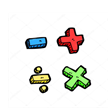 GERİ DÖNÜŞÜM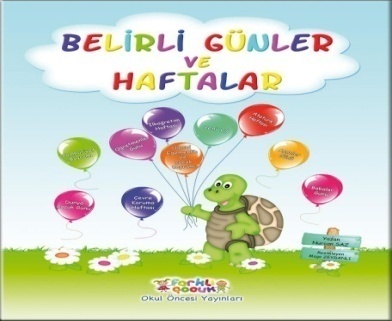 DEĞERLİ VELİMİZ;ÇARŞAMBA GÜNLERİMİZ KİTAP GÜNÜDÜR.(Çocuklara uygun kitaplar Çocukların Evden getirdikleri kitaplar okunacaktır.)CUMA GÜNLERİMİZ OYUNCAK GÜNÜDÜR.SALI VE CUMA GÜNLERİMİZ PAYLAŞIM GÜNLERİDİR.(Çocukların paylaşmayı öğrenmeleri için birlikte yaptığınız veya satın aldığınız sağlıklı yiyecekleri paylaşım günüdür.)BU AY PEMBE PARTİSİ OLACAKTIR.DEĞERLİ VELİMİZ;ÇARŞAMBA GÜNLERİMİZ KİTAP GÜNÜDÜR.(Çocuklara uygun kitaplar Çocukların Evden getirdikleri kitaplar okunacaktır.)CUMA GÜNLERİMİZ OYUNCAK GÜNÜDÜR.SALI VE CUMA GÜNLERİMİZ PAYLAŞIM GÜNLERİDİR.(Çocukların paylaşmayı öğrenmeleri için birlikte yaptığınız veya satın aldığınız sağlıklı yiyecekleri paylaşım günüdür.)BU AY PEMBE PARTİSİ OLACAKTIR.DEĞERLİ VELİMİZ;ÇARŞAMBA GÜNLERİMİZ KİTAP GÜNÜDÜR.(Çocuklara uygun kitaplar Çocukların Evden getirdikleri kitaplar okunacaktır.)CUMA GÜNLERİMİZ OYUNCAK GÜNÜDÜR.SALI VE CUMA GÜNLERİMİZ PAYLAŞIM GÜNLERİDİR.(Çocukların paylaşmayı öğrenmeleri için birlikte yaptığınız veya satın aldığınız sağlıklı yiyecekleri paylaşım günüdür.)BU AY PEMBE PARTİSİ OLACAKTIR.DEĞERLİ VELİMİZ;ÇARŞAMBA GÜNLERİMİZ KİTAP GÜNÜDÜR.(Çocuklara uygun kitaplar Çocukların Evden getirdikleri kitaplar okunacaktır.)CUMA GÜNLERİMİZ OYUNCAK GÜNÜDÜR.SALI VE CUMA GÜNLERİMİZ PAYLAŞIM GÜNLERİDİR.(Çocukların paylaşmayı öğrenmeleri için birlikte yaptığınız veya satın aldığınız sağlıklı yiyecekleri paylaşım günüdür.)BU AY PEMBE PARTİSİ OLACAKTIR.DEĞERLİ VELİMİZ;ÇARŞAMBA GÜNLERİMİZ KİTAP GÜNÜDÜR.(Çocuklara uygun kitaplar Çocukların Evden getirdikleri kitaplar okunacaktır.)CUMA GÜNLERİMİZ OYUNCAK GÜNÜDÜR.SALI VE CUMA GÜNLERİMİZ PAYLAŞIM GÜNLERİDİR.(Çocukların paylaşmayı öğrenmeleri için birlikte yaptığınız veya satın aldığınız sağlıklı yiyecekleri paylaşım günüdür.)BU AY PEMBE PARTİSİ OLACAKTIR.DEĞERLİ VELİMİZ;ÇARŞAMBA GÜNLERİMİZ KİTAP GÜNÜDÜR.(Çocuklara uygun kitaplar Çocukların Evden getirdikleri kitaplar okunacaktır.)CUMA GÜNLERİMİZ OYUNCAK GÜNÜDÜR.SALI VE CUMA GÜNLERİMİZ PAYLAŞIM GÜNLERİDİR.(Çocukların paylaşmayı öğrenmeleri için birlikte yaptığınız veya satın aldığınız sağlıklı yiyecekleri paylaşım günüdür.)BU AY PEMBE PARTİSİ OLACAKTIR.DEĞERLİ VELİMİZ;ÇARŞAMBA GÜNLERİMİZ KİTAP GÜNÜDÜR.(Çocuklara uygun kitaplar Çocukların Evden getirdikleri kitaplar okunacaktır.)CUMA GÜNLERİMİZ OYUNCAK GÜNÜDÜR.SALI VE CUMA GÜNLERİMİZ PAYLAŞIM GÜNLERİDİR.(Çocukların paylaşmayı öğrenmeleri için birlikte yaptığınız veya satın aldığınız sağlıklı yiyecekleri paylaşım günüdür.)BU AY PEMBE PARTİSİ OLACAKTIR.